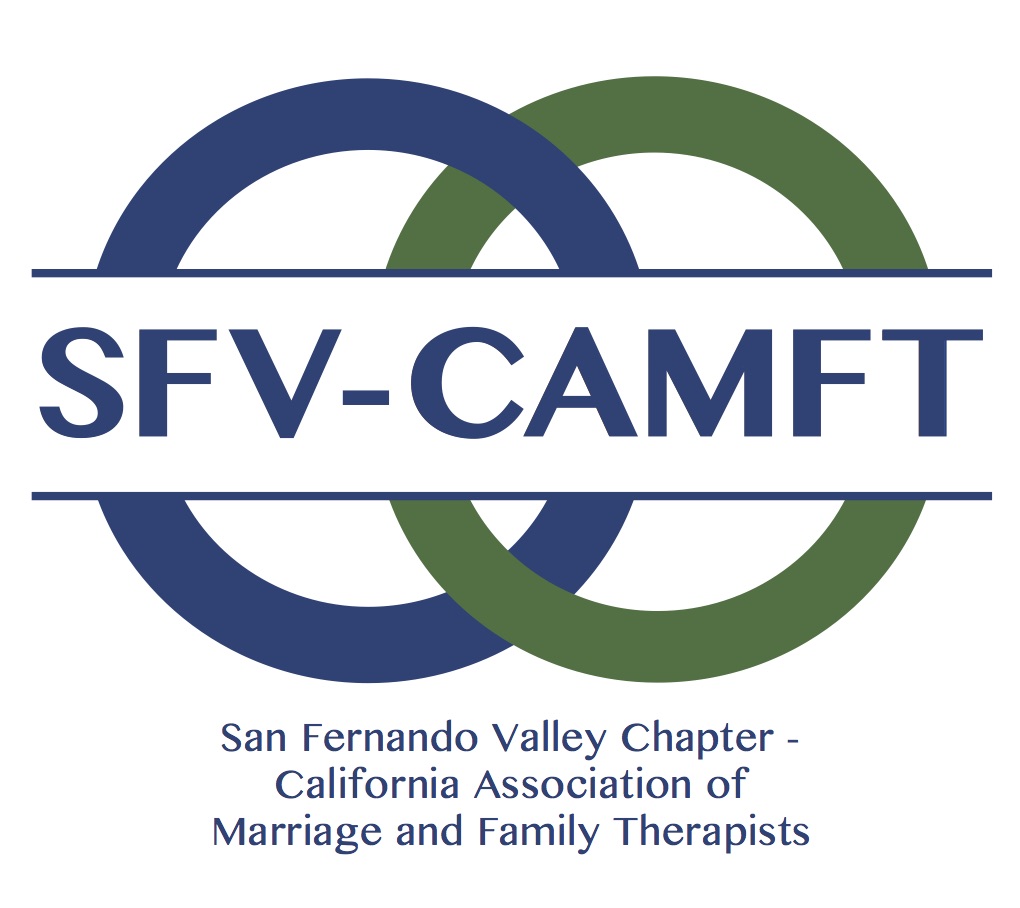 Fee Schedule*Fee DescriptionFee AmountMonthly Membership Meeting FeesAdvance Online Registration - Member$15Monthly Membership Meeting FeesAdvance Online Registration - Non- Member$25Monthly Membership Meeting FeesAdvance Online Registration - Reciprocity $15Monthly Membership Meeting FeesStudent Non-Member$20Monthly Membership Meeting FeesWeek of Event and at Door - Member$25Monthly Membership Meeting FeesWeek of Event and at Door - Non-Member$35Monthly Membership Meeting FeesAnnual Membership Meeting Package$115Annual Chapter Membership FeesClinical Member$60Annual Chapter Membership FeesAssociate/Pre-licensed$40Annual Chapter Membership FeesStudent/Pre-licensed$25Annual Chapter Membership FeesAllied Professional$60Annual Chapter Membership FeesAffiliate Membership$60Annual Chapter Membership FeesCommunity Partner$75Annual Chapter Membership FeesLifetime Membership$500Annual Chapter Membership FeesEmeritus MembershipFREEOther Chapter FeesExperiential Process Group Events$25Other Chapter FeesMembership Renewal Fee (after 30 days past due)$10Other Chapter FeesRefund Processing Fee$2*Fees for other special events not listed shall be determined by a majority vote of the board of directors*Fees for other special events not listed shall be determined by a majority vote of the board of directors*Fees for other special events not listed shall be determined by a majority vote of the board of directors